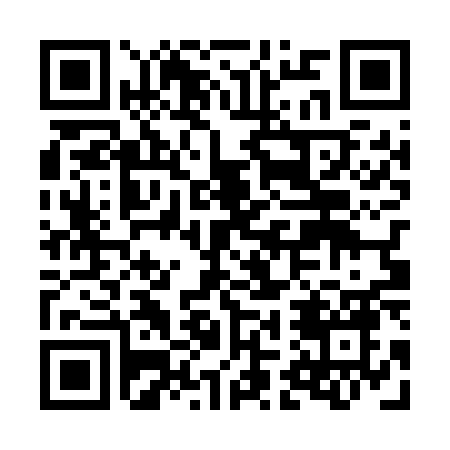 Prayer times for Aberdeen Gardens, Virginia, USAWed 1 May 2024 - Fri 31 May 2024High Latitude Method: Angle Based RulePrayer Calculation Method: Islamic Society of North AmericaAsar Calculation Method: ShafiPrayer times provided by https://www.salahtimes.comDateDayFajrSunriseDhuhrAsrMaghribIsha1Wed4:516:111:034:507:559:152Thu4:506:091:034:507:569:163Fri4:496:081:024:507:579:174Sat4:476:071:024:507:589:185Sun4:466:061:024:507:599:196Mon4:446:051:024:508:009:217Tue4:436:041:024:508:009:228Wed4:426:031:024:518:019:239Thu4:416:021:024:518:029:2410Fri4:396:011:024:518:039:2511Sat4:386:001:024:518:049:2612Sun4:376:001:024:518:059:2813Mon4:365:591:024:518:069:2914Tue4:355:581:024:528:079:3015Wed4:345:571:024:528:079:3116Thu4:325:561:024:528:089:3217Fri4:315:551:024:528:099:3318Sat4:305:551:024:528:109:3419Sun4:295:541:024:538:119:3520Mon4:285:531:024:538:119:3721Tue4:275:531:024:538:129:3822Wed4:275:521:024:538:139:3923Thu4:265:511:024:538:149:4024Fri4:255:511:034:548:159:4125Sat4:245:501:034:548:159:4226Sun4:235:501:034:548:169:4327Mon4:225:491:034:548:179:4428Tue4:225:491:034:548:179:4529Wed4:215:481:034:558:189:4630Thu4:205:481:034:558:199:4731Fri4:205:481:034:558:199:47